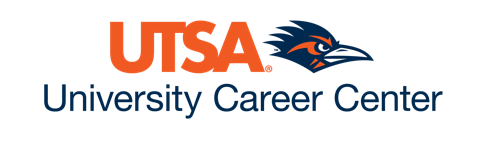 Build Your Resume from the College & Career Engaged Learning Department Signature Experiences Below:COLLEGE OF EDUCATION & HUMAN DEVELOPMENT (COEHD):Networked at the Clinical Teaching Mix N’ Mingle event to professionally socialize with different schools and ISDs in the SATX areaParticipated in Women’s Studies Institute (WSI) to promote interdisciplinary knowledge of women’s studies through public programming to increase accessibility and awarenessGathered data from diverse San Antonio families to address community child and adolescent development concerns across the community for the Child and Adolescent Policy Research Institute (CAPRI)Obtained Google Certified Educator Level 1 through participating in training to promote and utilize technology for educatorsAssisted K-12 teachers in developing 5 lesson plans through multidisciplinary field experienceKLESSE COLLEGE OF ENGINEERING & INTEGRATED DESIGN (KCEID):Participated in coding workshops to increase proficiency and prepare for internshipsAssisted in collecting data for UTSA Faculty for research project utilizing parking lots to improve water sustainabilityParticipated in Tech Symposium by working in a team of 5 to solve a real-world problem sponsored by a top industry company in San Antonio Competed in world’s largest intercollegiate rocket engineering competition with a team of 7Provided activities at UTSA summer camp for youth to promote careers in science, engineering, and architectureCOLLEGE OF HEALTH COMMUNITY & POLICY (HCAP):Attended workshops in professional communication to apply concepts in future networking engagementsDeveloped data for the Institute for Health Disparities Research (IHDR) to help support programs and practices that promote health in the San Antonio communityShadowed criminologists with the City of San Antonio and SAPD for reducing violent street crime initiatives Participated in the Athletic Training Apprenticeship Program at UTSA athletics facility and assisted in rehabilitation for a variety of UTSA athletic teams for clinical experienceEngaged in an independent study with cognitive psychology professor for research and gathering survey results from care team at senior living facilityCOLLEGE OF LIBERAL AND FINE ARTS (COLFA): Delivered presentation during the COLFA Spring Research conference regarding correlations between social media and self esteemParticipated in the Ananse Leadership Program with 12 other students to develop and engage in leadership skillsConducted archeological research through participating in the Anthropology departments’ Field School in Belize Engaged in digital story telling projects and attended the symposium for the Digital Humanities Fellows Program Demonstrated strong leadership as a COLFA Mentor in working with 30 COLFA students to provide both academic and professional development guidance

COLLEGE OF SCIENCE (COS):Exhibited quality guidance as a Science Mentor in working with 30 COS students to provide both academic and professional development servicesVolunteered during Science Semana during weeklong professional development activities to support studentsParticipated in the ESTEEMED program (Enhancing Science, Technology, Engineering, and Math Educational Diversity) for research skill development training for future engagement with UTSA biomedical research laboratoriesVolunteered with the UTSA Open Cloud Institute to support research activities and projects on cloud computing and data analyticsParticipated in summer NDRB Pre-freshman Research Experience (NPRE) programming to prepare for research opportunities in a scientific careerALVAREZ COLLEGE OF BUSINESS (ACOB):Attended financially fit workshop series for improvement in financial literacy and budget managementParticipated in the European Innovation Academy (EIA) with a diverse team of 12 to develop a startup and receive mentorship from companies such as Google, Uber, and AmazonContributed in the Global Business Trek program for a 5-day visit to NYC to network with alumni and engage with leading companies on global conceptsEngaged with the Cyber Center for Security and Analytics to assist in hands-on research workforce development activities in data science and machine learningVolunteered during Internship Week to help support business students in their internship process and pursuits  
CAREER-ENGAGED LEARNING DEPARTMENTS 
NAJIM CENTER FOR INNOVATION AND CAREER ADVANCEMENT Participated as a Najim Strategist with 10 students serving as consultants to a San Antonio start-up organization to aid in issues, challenges, and opportunities for growthEngaged in the What’s In It for Me (W.I.F.M) Summer Academy to develop creative approaches to solve problems and overcome challenges using design-thinking conceptsCIVIC AND COMMUNITY-ENGAGED LEARNINGAttended the Annual Civic Engagement Summit to learn about ideas and perspectives on civic engagement in the San Antonio communityParticipated in the Rowdy Corps Community Scholars program and attended trainings to develops skills such as critical reflective analysis and focused leadership to support professional developmentOFFICE OF UNDERGRADUATE RESEARCHPresented research regarding student engagement practices for college success at the Undergraduate Research & Creative Inquiry Showcase Participated in Grad School Bootcamp for developing strategies to be prepared and gain admission into graduate school HEALTH PROFESSIONS OFFICEAttended the Health Professions fair to learn of various pre-professional programs for healthcare careers and for career planningINSTITUTE OF LAW AND PUBLIC AFFAIRSParticipated in the Summer Law School Preparation Academy for experiential learning and networking activities to prepare for admission into law schoolUNIVERSITY CAREER CENTERNetworked with various employers at the All-Majors Career Expo to discuss internship opportunities for summer 2023 in business analyticsProactively developed a career action plan through utilizing career development resources and tech platforms, meeting with career consultants, and engagement in networking events and workshops